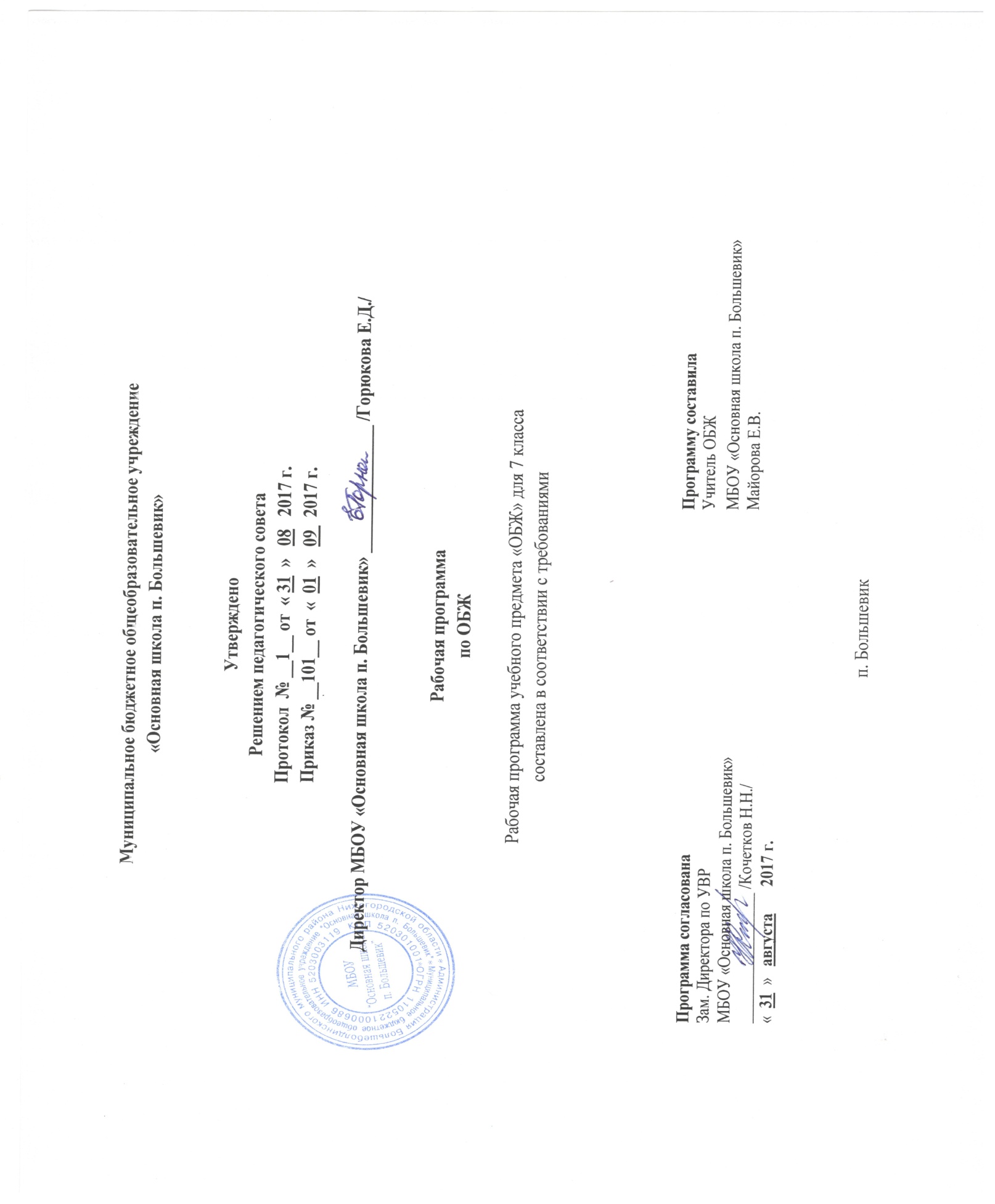 Пояснительная запискаРабочая программа по ОБЖ для 7 классаКритерии и нормы оценки знаний, умений и навыковВсе тестовые задания оцениваются:- правильный ответ – 1 балл;- отсутствие ответа или неправильный ответ – 0 балловКритерии оценивания:«2» - менее 25% правильных ответов.«3» - от 25% до 50% правильных ответов.«4» - от 50% до 75% правильных ответов.«5» - от 75% и более правильных ответов.                          Оценка устных ответов обучающегося: Ответ оценивается отметкой «5», если обучающийся:• полно раскрыл содержание материала в объеме, предусмотренном программой и учебником;• изложил материал грамотным языком в определенной логической последовательности, точно используя терминологию;• показал умение иллюстрировать теоретические положения конкретными примерами, применять их в новой ситуации при выполнении практического задания;• продемонстрировал усвоение ранее изученных сопутствующих вопросов, сформированность и устойчивость используемых при ответе умений и навыков;• отвечал самостоятельно без наводящих вопросов учителя.  Возможны одна – две неточности при освещении второстепенных вопросов или выкладках, которые обучающийся легко исправил по замечанию учителя.Ответ оценивается отметкой «4», если: он удовлетворяет в основном требованиям на отметку «5», но при этом имеет один из недостатков:• в изложении допущены небольшие пробелы, не исказившие общего содержания ответа;• допущены один или два недочета при освещении содержания ответа, исправленные по замечанию учителя;• допущена ошибка или более двух недочетов при освещении второстепенных вопросов, легко исправленные по замечанию учителя.Отметка «3» ставится в следующих случаях:• неполно или непоследовательно раскрыто содержание материала, но показано общее понимание вопроса и продемонстрированы умения, достаточные для дальнейшего усвоения программного материала (определенные «Требованиям к математической подготовки обучающегося»);• имелись затруднения или допущены ошибки в определении понятий, исправленные после нескольких  вопросов;Отметка «2» ставится в следующих случаях:• не раскрыто основное содержание учебного материала;• обнаружено незнание или непонимание обучающимся большей или наибольшей части материала;Отметка «1» ставится, если:• ученик обнаружил полное незнание и непонимание изучаемого материала или не ответил ни на один из поставленных вопросов по изучаемому материалуКалендарно-тематическое планирование7 класс ОБЖНормативно-правовые документы, на основе которых составлена рабочая программаПрограмма по основам безопасности жизнедеятельности  для 7 класса разработана в соответствии с требованиями федерального государственного образовательного стандарта основного общего   образованияФедеральный государственный стандарт  основного общего образования, утвержден приказом Министерства образования и науки Российской Федерации от 17 декабря 2010 г. №1897Закон Российской Федерации «Об Образовании» (ст.7)Письмо Министерства образования и науки РФ департамента государственной политики в образовании от 10 февраля 2011 г. № 03-105 «Об использовании учебников и учебных пособий в образовательном процессе».Приказ Министерства образования и науки РФ от 22.12. 2009 г. №373.Программа, по которой работает учительРабочая программа ориентирована на использование учебника 7 класс А.Т. Смирнов, Б.О. Хренников  «Основы безопасности жизнедеятельности». М. «Просвещение»,2015 год, а также А.Т. Смирнов. Рабочие программы. Предметная линия учебников. «Основы безопасности жизнедеятельности» 5-9 классы. М.: «Просвещение», 2016г. Авт.сост. – А.Т. Смирнов, б.О. ХренниковСтруктура программыПрограмма включает три раздела: пояснительную записку; основное содержание с примерным  распределением учебных часов по разделам курса и рекомендуемую последовательность изучения тем и разделов; требования к уровню подготовки выпускников.Общая характеристика учебного предметаВ настоящей учебной программе реализованы требования федеральных законов: «О защите населения и территорий от чрезвычайных ситуаций природного и техногенного характера», «Об охране окружающей природной среды», «О пожарной безопасности», «О гражданской обороне» и др. Содержание программы выстроено по трем линиям: обеспечение личной безопасности в повседневной жизни, оказание первой медицинской помощи, основы безопасного поведения  человека в чрезвычайных ситуациях. Предлагаемый объем содержания является достаточным для формирования у обучающихся на второй ступени общеобразовательной школы основных понятий в области безопасности жизнедеятельности.В ходе изучения предмета обучающиеся получают знания о здоровом образе жизни, о  чрезвычайных ситуациях природного и техногенного характера, их последствиях и мероприятиях, проводимых государством по защите населения. Большое значение придается также формированию  здорового образа жизни и профилактике вредных привычек, привитию навыков по оказанию первой медицинской помощи пострадавшим.Учебник по которому работают учащиеся- 7 класс А.Т. Смирнов, Б.О. Хренников «Основы безопасности жизнедеятельности». М. «Просвещение»,2015 годМесто предмета в учебном планеОсновы безопасности жизнедеятельностиКоличество часов в неделю по учебному плану1 нас в неделю Общее количество часов в соответствии с программой34 часовЦели и задачи курса1. Освоение знаний о безопасном поведении человека в опасных и чрезвычайных ситуациях (ЧС) природного, техногенного и социального характера; здоровье и здоровом образе жизни (ЗОЖ); государственной системе защиты населения от опасных и ЧС; об обязанностях граждан по защите государства.2. Воспитание ценностного отношения к человеческой жизни и здоровью; чувства уважения к героическому наследию России и ее государственной символике; патриотизма и долга по защите Отечества.3. Развитие черт личности, необходимые для безопасного поведения в ЧС и при прохождении военной службы; бдительности по предотвращению актов терроризма; потребности в соблюдении ЗОЖ.4. Овладение умениями оценивать ситуации, опасные для жизни и здоровья; действовать в ЧС; использовать СИЗ и СКЗ; оказывать 1МП пострадавшим.Планируемые результаты обученияЛичностными результатами обучения ОБЖ являются:
• развитие личностных, в том числе духовных и физических, качеств, обеспечивающих защищенность жизненно важных интересов личности от  внешних и внутренних  угроз;
• формирование потребности соблюдать нормы здорового образа жизни, осознанно выполнять правила безопасности жизнедеятельности;
• воспитание ответственного отношения к сохранению
окружающей природной среды, личному здоровью как к индивидуальной и общественной ценности.

Метапредметными результатами обучения основам безопасности жизнедеятельности в основной школе являются:
• овладение умениями формулировать личные понятия о безопасности; анализировать причины возникновения опасных и чрезвычайных ситуаций; обобщать и сравнивать по следствия опасных и чрезвычайных ситуаций; выявлять причинно-следственные связи опасных ситуаций и их влияние на безопасность жизнедеятельности человека;
• овладение обучающимися навыками самостоятельно определять цели и задачи по безопасному поведению в повседневной жизни и в различных опасных и чрезвычайных ситуациях, выбирать средства реализации поставленных целей,  оценивать результаты своей деятельности в обеспечении личной безопасности;
• формирование умения воспринимать и перерабатывать информацию, генерировать идеи, моделировать индивидуальные подходы к обеспечению личной безопасности в повседневной жизни и в чрезвычайных ситуациях;
• приобретение опыта самостоятельного поиска, анализа и отбора информации в области безопасности жизнедеятельности с использованием различных источников и новых информационных технологий;
• развитие умения выражать свои мысли и способности слушать собеседника, понимать его точку зрения, признавать право другого человека на иное мнение;
• освоение приемов действий в опасных и чрезвычайных ситуациях природного, техногенного и социального характера;
• формирование умений  взаимодействовать с окружающими, выполнять  различные социальные роли  во время и при ликвидации последствий чрезвычайных ситуаций.

Предметными результатами обучения ОБЖ являются:
1. В познавательной сфере:
• знания об опасных и чрезвычайных ситуациях; о влиянии их последствий на безопасность личности, общества и государства; о государственной системе обеспечения защиты населения от чрезвычайных ситуаций; об организации подготовки населения к действиям в условиях опасных и чрезвычайных ситуаций; о здоровом образе жизни; об оказании первой медицинской помощи при неотложных состояниях; о правах и обязанностях граждан в области безопасности жизнедеятельности.
2. В ценностно-ориентационной сфере:
• умения предвидеть возникновение опасных ситуаций по характерным признакам их появления, а также на основе анализа специальной информации, получаемой из различных источников;
• умения применять полученные теоретические знания на практике — принимать обоснованные решения и вырабатывать план действий в конкретной опасной ситуации с учетом реально складывающейся обстановки и индивидуальных возможностей;
• умения анализировать явления и события природного, техногенного и социального характера, выявлять причины их возникновения и возможные последствия, проектировать модели личного безопасного поведения.
3. В коммуникативной сфере:
• умения информировать о результатах своих наблюдений, участвовать в дискуссии, отстаивать свою точку зрения, находить компромиссное решение в различных ситуациях.
4. В эстетической сфере:
• умение оценивать с эстетической (художественной) точки зрения красоту окружающего мира; умение сохранять его.
5. В трудовой сфере:
• знания устройства и принципов действия бытовых приборов и других технических средств, используемых в повсе-дневной жизни; локализация возможных опасных ситуаций, связанных с нарушением работы технических средств и пра-вил их эксплуатации;
• умения оказывать первую медицинскую помощь.
6. В сфере физической культуры:
• формирование установки на здоровый образ жизни;
• развитие необходимых физических качеств: выносливости, силы, ловкости, гибкости, скоростных качеств, достаточных для того, чтобы выдерживать необходимые умственные и физические нагрузки; умение оказывать первую медицинскую помощь при занятиях физической культурой и спортом.Механизмы формирования ключевых компетенций у учащихсяПрограмма предусматривает формирование у обучающихся общеучебных умений и навыков, универсальных способов деятельности и ключевых компетенцийФормирование учебно-познавательных компетенций через обучение:- постановке целей и организации её достижения;- организации планирования, проведения анализа, рефлексии, самооценке своей учебно-познавательной деятельности;-выделение характерных причинно-следственных связей;- постановке познавательных задач и выдвижение гипотезы; использованию элементов вероятностных и статистических методов познания; умению описывать результаты, умению формулировать выводы.Формирование коммуникативных компетенций через обучение:- разным видам речевой деятельности (монолог, диалог, выступление);- способам совместной деятельности в группе, приемам действий в ситуациях общения.Формирование информационных компетенций через обучение:- навыкам работы с различными источниками информации: книгами, журналами, справочниками, энциклопедиями, Интернет;- самостоятельному поиску, извлечению, систематизации, анализу и отбору необходимой информации для разработки памяток.Средства обученияСредства оказания первой медицинской помощиЭлектронное приложение к учебнику - 7 класс А.Т. Смирнов, Б.О. Хренников «Основы безопасности жизнедеятельности». М. «Просвещение»,2014 годТаблицы по Гражданской оборонеПланируемые результаты:В результате изучения основ безопасности жизнедеятельности  ученик должен знать:потенциальные опасности природного, техногенного и социального характера, наиболее часто возникающие в повседневной жизни, их возможные последствия и правила личной безопасности;основные виды активного отдыха в природных условиях и правила личной безопасности
при активном отдыхе в природных условиях;законодательную и нормативно-правовую базу Российской Федерации по обеспечению безопасности личности, общества и государства от внешних и внутренних угроз и по организации
борьбы с терроризмомнаиболее часто возникающие чрезвычайные ситуации природного, техногенного и  социального характера, их последствия и классификацию;основные виды террористических актов, их цели и способы осуществления;правила поведения при угрозе террористического акта;государственную политику противодействия наркотизму;♦	основные меры по профилактике наркомании.долженуметь:предвидеть возникновение наиболее часто встречающихся опасных ситуаций по их характерным признакам;принимать решения и грамотно действовать, обеспечивая личную безопасность при возникновении чрезвычайных ситуаций;действовать при угрозе возникновения террористического акта, соблюдая правила личной безопасности;пользоваться средствами индивидуальной и коллективной защиты;оказывать первую медицинскую помощь при неотложных состояниях.Кроме того, учащиеся должны уметь применять полученные знания и умения в практической деятельности и повседневной жизни для:обеспечения личной безопасности в различных опасных и чрезвычайных ситуациях природного, техногенного и социального характера;активного отдыха в природных условиях;оказания первой медицинской помощи пострадавшим;соблюдения норм здорового образа жизни.ТРЕБОВАНИЯ К УРОВНЮ ПОДГОТОВКИ УЧАЩИХСЯТребования направлены на формирование знаний и умений, востребованных в повседневной жизни, позволяющих адекватно воспринимать окружающий мир, предвидеть опасные и чрезвычайные ситуации и в случае их наступления правильно действовать.Учащиеся должны знать/понимать:правила безопасного поведения на улицах и дорогах; правила пожарной безопасности и поведения при пожарах; правила безопасного поведения на воде; о возможных аварийных ситуациях в жилище (образовательном учреждении), причинах их возникновения и правилах поведения; правила поведения в криминогенных ситуациях; правила поведения на природе; правила поведения при нарушении экологического равновесия в местах проживания;о возможных чрезвычайных ситуациях природного и техногенного характера, наиболее вероятных для данного района, способах оповещения о них и правилах безопасного поведения; об основных мероприятиях ГО по защите населения от последствий чрезвычайных ситуаций; об основных хронических неинфекционных заболеваниях, их причинах и связи с образом жизни; об инфекционных заболеваниях и основных принципах их профилактики;основные правила поведения в повседневной жизни дома, на улице, в школе и во время занятий спортом с целью предупреждения травматизма;владеть навыками:безопасного поведения на дорогах; действовать при возникновении пожара в жилище и использовать подручные средства для ликвидации очагов возгорания; соблюдать правила поведения на воде и оказывать помощь утопающему; оказывать первую медицинскую помощь при ожогах, отморожениях, ушибах, кровотечениях; пользоваться средствами индивидуальной защиты (противогазом, респиратором, ватно-марлевой повязкой, домашней медицинской аптечкой) и средствами коллективной защиты; правильно вести себя в криминогенных ситуациях и в местах большого скопления людей;действовать по сигналу «Внимание всем!», комплектовать минимально необходимый набор документов, вещей и продуктов.Форма входного контроля, промежуточного контроля и итоговой аттестациитестовые заданияДополнительная литератураДля учителяОБЖ  Поурочные разработки 7кл. А.Т.Смирнов, Б.О. Хренников.М. Просвещение 2015г.,Правила дорожного движения для детей/ Авт-сост. Вера Надеждина. – М.: АСТ; МН.: Харвест, 2006ОБЖ Тесты. Практические задания. Олимпиады 7-9 кл.: А.В.Клюев.- Легион ; Р-н-ДОрганизация преподавания курса ОБЖ в школе. Сборник нормативно- правовых и учебно-методических материалов. Под ред. Мишина Б.И.; М. «Вентана-Граф» 2008 Пожарная безопасность в общеобразовательных учреждениях. Нормативные документы и акты. Под ред. Павлова О.В. Волгоград, изд. «Учитель» 2006г. Для обучающихсяЦвилюк А.Г. Азы личной безопасности. – М.: Просвещение, 1997. Правила дорожного движения для детей. Надеждина В.; М. «Аст» 2006дополнительная литература:Азбука дороги, Жук Л. И., Минск, «Красико-Принт», 2009 годАзы безопасности, Цвилюк Г. Е., Москва, «Просвещение», 1995 годВыживание, Коледа, С. И., Минск, «Лазурак», 1996 годДетская энциклопедия «01», Москва, ЗАО «Аргументы и факты», 2003 годЛичная безопасность, Журавлёв И., Смоленск, «Русич», 1997 годМодульный курс профилактики курения, 5 – 11 классы, Сизанов А. Н., Москва, «Вако», 2004 годОсновы безопасности жизнедеятельности, 7 класс, Гостюшин А. В., Москва, «АСТ», 2002 годОсновы безопасности жизнедеятельности (поурочные планы), 7 класс,  Пахмутова О. В., Волгоград, «Корифей» 2006 год.Основы безопасности жизнедеятельности (тесты), 5 – 11 классы, Соловьёв С. С.,  Москва,  «Дрофа», 2003 год.Основы безопасности жизнедеятельности (тесты), 5 – 11 классы, Латчук В. Н., Марков В. В., Москва, «Дрофа», «ДИК», 2000 годОсновы безопасности жизнедеятельности, методическое пособие для учителя (7-8 класс), Михайлов Л. А., Снкт-Петербург, «Специальная литература», 1998 год Основы безопасности жизнедеятельности, сборник методических материалов, Москва, 2003 годОсновы медицинских знаний, Бубнов В. Г., Москва, «АСТ-ЛТД», 1997 годПервая помощь до приезда врача, Иващук В. В., Владивосток, 2004 годПоурочные разработки по основам безопасности жизнедеятельности, 7 класс, Попова Л. П., Москва, «ВАКО», 2008 годПравила дорожного движения для школьников, Дмитрук В. П., Ростов-на-Дону, Феникс, 2005 годИнтернет –источники:http://www.it-n.ru/communities – Сообщество учителей безопасности жизнедеятельности;http://www.shkolazhizni.ru/tag - Школа жизни. Материалы по безопасности, стихийным бедствиям и чрезвычайным ситуациям; http://www.school.holm.ru/predmet/obg - Ссылки по учебным предметам: ОБЖ;http://www.аfestival.1september.ru/subjects/12 - Фестиваль «Открытый урок», материалы по ОБЖ; http://www.uroki.net/dokobgd/htm – Для учителя ОБЖД материалы к урокам, сценарии внеклассных мероприятий, документы;http://www.4students.ru/search– Рефераты по безопасности жизнедеятельностиhttp://www.uroki.net/http://www.obzh.ru/http://www.school-obz.org/http://www.metodichka.net/№Распределение учебного времениОбщее количество часовТестовые задания1Всего часов по учебному плану        34  2  Количество часов в неделю13  Запланировано на 1 четверть 814Запланировано на 2 четверть 815Запланировано на 3 четверть 106 Запланировано на 4 четверть 81№ урока/Дата№ урока/Дата№ урока/ДатаТема урокаСодержаниеСодержаниеПланируемые результатыПланируемые результатыПланируемые результатыПланируемые результатыОценочная деятельностьОценочная деятельностьДомашнее задание№ урока/Дата№ урока/Дата№ урока/ДатаТема урокаСодержаниеСодержаниеЛичностныеЛичностныеметапредметныепредметныеДомашнее заданиеРаздел I- II Основы комплексной безопасности. Защита населения Российской Федерации от чрезвычайных ситуаций (24 часов)Раздел I- II Основы комплексной безопасности. Защита населения Российской Федерации от чрезвычайных ситуаций (24 часов)Раздел I- II Основы комплексной безопасности. Защита населения Российской Федерации от чрезвычайных ситуаций (24 часов)Раздел I- II Основы комплексной безопасности. Защита населения Российской Федерации от чрезвычайных ситуаций (24 часов)Раздел I- II Основы комплексной безопасности. Защита населения Российской Федерации от чрезвычайных ситуаций (24 часов)Раздел I- II Основы комплексной безопасности. Защита населения Российской Федерации от чрезвычайных ситуаций (24 часов)Раздел I- II Основы комплексной безопасности. Защита населения Российской Федерации от чрезвычайных ситуаций (24 часов)Раздел I- II Основы комплексной безопасности. Защита населения Российской Федерации от чрезвычайных ситуаций (24 часов)Раздел I- II Основы комплексной безопасности. Защита населения Российской Федерации от чрезвычайных ситуаций (24 часов)Раздел I- II Основы комплексной безопасности. Защита населения Российской Федерации от чрезвычайных ситуаций (24 часов)Раздел I- II Основы комплексной безопасности. Защита населения Российской Федерации от чрезвычайных ситуаций (24 часов)Раздел I- II Основы комплексной безопасности. Защита населения Российской Федерации от чрезвычайных ситуаций (24 часов)Раздел I- II Основы комплексной безопасности. Защита населения Российской Федерации от чрезвычайных ситуаций (24 часов)Глава1. Общие понятия об опасных ЧС природного характера (3 часа)Глава1. Общие понятия об опасных ЧС природного характера (3 часа)Глава1. Общие понятия об опасных ЧС природного характера (3 часа)Глава1. Общие понятия об опасных ЧС природного характера (3 часа)Глава1. Общие понятия об опасных ЧС природного характера (3 часа)Глава1. Общие понятия об опасных ЧС природного характера (3 часа)Глава1. Общие понятия об опасных ЧС природного характера (3 часа)Глава1. Общие понятия об опасных ЧС природного характера (3 часа)Глава1. Общие понятия об опасных ЧС природного характера (3 часа)Глава1. Общие понятия об опасных ЧС природного характера (3 часа)Глава1. Общие понятия об опасных ЧС природного характера (3 часа)Глава1. Общие понятия об опасных ЧС природного характера (3 часа)Глава1. Общие понятия об опасных ЧС природного характера (3 часа)1. 1. Различные природные явления и причины их возникновения.Входной контрольРазличные природные явления и причины их возникновения.Входной контрольОболочки Земли: атмосфера,гидросфера,биосфера,литосфера.Причины возникновения различных природных явленийОболочки Земли: атмосфера,гидросфера,биосфера,литосфера.Причины возникновения различных природных явленийЛичностные УУДРазвитие личностных, в том числе духовных и физических, качеств, обеспечивающих защищенность жизненно важных интересов личности от  внешних и внутренних  угроз.Формирование ответственного отношения к учебе. Формирование уважительного и доброжелательного отношения к другому человеку, его мнению. Формирование коммуникативной компетентности в общении и сотрудничестве со сверстниками в процессе образовательной деятельности.Личностные УУДРазвитие личностных, в том числе духовных и физических, качеств, обеспечивающих защищенность жизненно важных интересов личности от  внешних и внутренних  угроз.Формирование ответственного отношения к учебе. Формирование уважительного и доброжелательного отношения к другому человеку, его мнению. Формирование коммуникативной компетентности в общении и сотрудничестве со сверстниками в процессе образовательной деятельности.Познавательные УУДОвладение умениями формулировать личные понятия о безопасности; анализировать причины возникновения опасных и чрезвычайных ситуаций; обобщать и сравнивать по следствия опасных и чрезвычайных ситуаций; выявлять причинно-следственные связи опасных ситуаций и их влияние на безопасность жизнедеятельности. Делать выводы. Смысловое чтение: умение находить в тексте требуемую информацию.
Регулятивные УУДОвладение обучающимися навыками самостоятельно определять цели и задачи по безопасному поведению в повседневной жизни и в различных опасных и чрезвычайных ситуациях, выбирать средства реализации поставленных целей,  оценивать результаты своей деятельности в обеспечении личной безопасности.КоммуникативныеИзлагать свое мнение в монологе аргументируя его, фактами. Формирование приемов работы с электронным приложением.Ученик научится: Знать об опасных и чрезвычайных ситуациях.Анализировать явления и события природного характера по характерным признакам.п.1.1 вопросы в конце параграфа (устно)С.8 завести дневник безопасности22Общая характеристик природных явлений Общая характеристик природных явлений Геологические, метеорологические,гидрологические,биологические,космические природные явленияГеологические, метеорологические,гидрологические,биологические,космические природные явленияЛичностные УУДРазвитие личностных, в том числе духовных и физических, качеств, обеспечивающих защищенность жизненно важных интересов личности от  внешних и внутренних  угроз.Формирование ответственного отношения к учебе. Формирование уважительного и доброжелательного отношения к другому человеку, его мнению. Формирование коммуникативной компетентности в общении и сотрудничестве со сверстниками в процессе образовательной деятельности.Личностные УУДРазвитие личностных, в том числе духовных и физических, качеств, обеспечивающих защищенность жизненно важных интересов личности от  внешних и внутренних  угроз.Формирование ответственного отношения к учебе. Формирование уважительного и доброжелательного отношения к другому человеку, его мнению. Формирование коммуникативной компетентности в общении и сотрудничестве со сверстниками в процессе образовательной деятельности.Познавательные УУДОвладение умениями формулировать личные понятия о безопасности; анализировать причины возникновения опасных и чрезвычайных ситуаций; обобщать и сравнивать по следствия опасных и чрезвычайных ситуаций; выявлять причинно-следственные связи опасных ситуаций и их влияние на безопасность жизнедеятельности. Делать выводы. Смысловое чтение: умение находить в тексте требуемую информацию.
Регулятивные УУДОвладение обучающимися навыками самостоятельно определять цели и задачи по безопасному поведению в повседневной жизни и в различных опасных и чрезвычайных ситуациях, выбирать средства реализации поставленных целей,  оценивать результаты своей деятельности в обеспечении личной безопасности.КоммуникативныеИзлагать свое мнение в монологе аргументируя его, фактами. Формирование приемов работы с электронным приложением.Ученик научится: Знать об опасных и чрезвычайных ситуациях.Анализировать явления и события природного характера по характерным признакам.п.1.2 вопросы в конце параграфа (устно)выучить определения, дневник с . 1533Опасные и чрезвычайные ситуации природного характераОпасные и чрезвычайные ситуации природного характераОпасная ситуация.Стихийное бедствие.ЧС и их виды.Опасная ситуация.Стихийное бедствие.ЧС и их виды.Личностные УУДРазвитие личностных, в том числе духовных и физических, качеств, обеспечивающих защищенность жизненно важных интересов личности от  внешних и внутренних  угроз.Формирование ответственного отношения к учебе. Формирование уважительного и доброжелательного отношения к другому человеку, его мнению. Формирование коммуникативной компетентности в общении и сотрудничестве со сверстниками в процессе образовательной деятельности.Личностные УУДРазвитие личностных, в том числе духовных и физических, качеств, обеспечивающих защищенность жизненно важных интересов личности от  внешних и внутренних  угроз.Формирование ответственного отношения к учебе. Формирование уважительного и доброжелательного отношения к другому человеку, его мнению. Формирование коммуникативной компетентности в общении и сотрудничестве со сверстниками в процессе образовательной деятельности.Познавательные УУДОвладение умениями формулировать личные понятия о безопасности; анализировать причины возникновения опасных и чрезвычайных ситуаций; обобщать и сравнивать по следствия опасных и чрезвычайных ситуаций; выявлять причинно-следственные связи опасных ситуаций и их влияние на безопасность жизнедеятельности. Делать выводы. Смысловое чтение: умение находить в тексте требуемую информацию.
Регулятивные УУДОвладение обучающимися навыками самостоятельно определять цели и задачи по безопасному поведению в повседневной жизни и в различных опасных и чрезвычайных ситуациях, выбирать средства реализации поставленных целей,  оценивать результаты своей деятельности в обеспечении личной безопасности.КоммуникативныеИзлагать свое мнение в монологе аргументируя его, фактами. Формирование приемов работы с электронным приложением.п.1.3вопросы в конце параграфа (устно)дневник с.21Глава 2. ЧС геологического происхождения, их причины и последствия (6 часов)Глава 2. ЧС геологического происхождения, их причины и последствия (6 часов)Глава 2. ЧС геологического происхождения, их причины и последствия (6 часов)Глава 2. ЧС геологического происхождения, их причины и последствия (6 часов)Глава 2. ЧС геологического происхождения, их причины и последствия (6 часов)Глава 2. ЧС геологического происхождения, их причины и последствия (6 часов)Глава 2. ЧС геологического происхождения, их причины и последствия (6 часов)Глава 2. ЧС геологического происхождения, их причины и последствия (6 часов)Глава 2. ЧС геологического происхождения, их причины и последствия (6 часов)Глава 2. ЧС геологического происхождения, их причины и последствия (6 часов)Глава 2. ЧС геологического происхождения, их причины и последствия (6 часов)Глава 2. ЧС геологического происхождения, их причины и последствия (6 часов)Глава 2. ЧС геологического происхождения, их причины и последствия (6 часов)44Землетрясение. Причины возникновения землетрясения и его возможные последствия.Землетрясение. Причины возникновения землетрясения и его возможные последствия.Землетрясение. Эпицетр землетресения.Причины. Шкала МеркаллиЗемлетрясение. Эпицетр землетресения.Причины. Шкала МеркаллиРазвитие личностных, в том числе духовных и физических, качеств, обеспечивающих защищенность жизненно важных интересов личности от  внешних и внутренних  угроз.Формирование ответственного отношения к учебе. Формирование уважительного и доброжелательного отношения к другому человеку, его мнению. Формирование коммуникативной компетентности в общении и сотрудничестве со сверстниками в процессе образовательной деятельности.Развитие личностных, в том числе духовных и физических, качеств, обеспечивающих защищенность жизненно важных интересов личности от  внешних и внутренних  угроз.Формирование ответственного отношения к учебе. Формирование уважительного и доброжелательного отношения к другому человеку, его мнению. Формирование коммуникативной компетентности в общении и сотрудничестве со сверстниками в процессе образовательной деятельности.ПознавательныеФормирование умения воспринимать и перерабатывать информацию, генерировать идеи, моделировать индивидуальные подходы к обеспечению личной безопасности в повседневной жизни и в чрезвычайных ситуациях.Приобретение опыта самостоятельного поиска, анализа и отбора информации в области безопасности жизнедеятельности с использованием различных источников и новых информационных технологий.
Овладение умениями формулировать личные понятия о безопасности; анализировать причины возникновения опасных и чрезвычайных ситуаций; обобщать и сравнивать по следствия опасных и чрезвычайных ситуаций; выявлять причинно-следственные связи опасных ситуаций и их влияние на безопасность жизнедеятельности человека.РегулятивныеОвладение обучающимися навыками самостоятельно определять цели и задачи по безопасному поведению в повседневной жизни и в различных опасных и чрезвычайных ситуациях геологического характера, выбирать средства реализации поставленных целей,  оценивать результаты своей деятельности в обеспечении личной безопасности.Коммуникативные развитие умения выражать свои мысли и способности слушать собеседника, понимать его точку зрения, признавать право другого человека на иное мнениеРабота с МУП (мультимедийным учебным пособием) ОБЖЗнать об опасных и чрезвычайных ситуациях геологического характера; о влиянии их последствий на безопасность личности, общества и государства; о государственной системе обеспечения защиты населения от чрезвычайных ситуаций; об организации подготовки населения к действиям в условиях опасных и чрезвычайных ситуаций.Уметь  предвидеть возникновение опасных ситуаций по характерным признакам их появления, а также на основе анализа специальной информации, получаемой из различных источников.
Уметь  применять полученные теоретические знания на практике — принимать обоснованные решения и вырабатывать план действий в конкретной опасной ситуации с учетом реально складывающейся обстановки и индивидуальных возможностей;
Уметь анализировать явления и события природного характерап. 2.1 вопросы в конце параграфа (устно)с.29 дневник55Защита населения от последствий землетрясенияЗащита населения от последствий землетрясенияПрогноз землетрясений.Оповещение.Обучение.Организация аварийно-спасательных работ.Прогноз землетрясений.Оповещение.Обучение.Организация аварийно-спасательных работ.ПознавательныеФормирование умения воспринимать и перерабатывать информацию, генерировать идеи, моделировать индивидуальные подходы к обеспечению личной безопасности в повседневной жизни и в чрезвычайных ситуациях.Приобретение опыта самостоятельного поиска, анализа и отбора информации в области безопасности жизнедеятельности с использованием различных источников и новых информационных технологий.
Овладение умениями формулировать личные понятия о безопасности; анализировать причины возникновения опасных и чрезвычайных ситуаций; обобщать и сравнивать по следствия опасных и чрезвычайных ситуаций; выявлять причинно-следственные связи опасных ситуаций и их влияние на безопасность жизнедеятельности человека.РегулятивныеОвладение обучающимися навыками самостоятельно определять цели и задачи по безопасному поведению в повседневной жизни и в различных опасных и чрезвычайных ситуациях геологического характера, выбирать средства реализации поставленных целей,  оценивать результаты своей деятельности в обеспечении личной безопасности.Коммуникативные развитие умения выражать свои мысли и способности слушать собеседника, понимать его точку зрения, признавать право другого человека на иное мнениеРабота с МУП (мультимедийным учебным пособием) ОБЖЗнать об опасных и чрезвычайных ситуациях геологического характера; о влиянии их последствий на безопасность личности, общества и государства; о государственной системе обеспечения защиты населения от чрезвычайных ситуаций; об организации подготовки населения к действиям в условиях опасных и чрезвычайных ситуаций.Уметь  предвидеть возникновение опасных ситуаций по характерным признакам их появления, а также на основе анализа специальной информации, получаемой из различных источников.
Уметь  применять полученные теоретические знания на практике — принимать обоснованные решения и вырабатывать план действий в конкретной опасной ситуации с учетом реально складывающейся обстановки и индивидуальных возможностей;
Уметь анализировать явления и события природного характерап.2.2вопросы в конце параграфа (устно)с.35 дневник66Правила безопасного поведения населения при землетрясенииПравила безопасного поведения населения при землетрясенииКак подготовиться к землетрясению.Как вести себя во время землетрясения.Как вести себя послеземлетрясения.Как подготовиться к землетрясению.Как вести себя во время землетрясения.Как вести себя послеземлетрясения.ПознавательныеФормирование умения воспринимать и перерабатывать информацию, генерировать идеи, моделировать индивидуальные подходы к обеспечению личной безопасности в повседневной жизни и в чрезвычайных ситуациях.Приобретение опыта самостоятельного поиска, анализа и отбора информации в области безопасности жизнедеятельности с использованием различных источников и новых информационных технологий.
Овладение умениями формулировать личные понятия о безопасности; анализировать причины возникновения опасных и чрезвычайных ситуаций; обобщать и сравнивать по следствия опасных и чрезвычайных ситуаций; выявлять причинно-следственные связи опасных ситуаций и их влияние на безопасность жизнедеятельности человека.РегулятивныеОвладение обучающимися навыками самостоятельно определять цели и задачи по безопасному поведению в повседневной жизни и в различных опасных и чрезвычайных ситуациях геологического характера, выбирать средства реализации поставленных целей,  оценивать результаты своей деятельности в обеспечении личной безопасности.Коммуникативные развитие умения выражать свои мысли и способности слушать собеседника, понимать его точку зрения, признавать право другого человека на иное мнениеРабота с МУП (мультимедийным учебным пособием) ОБЖЗнать об опасных и чрезвычайных ситуациях геологического характера; о влиянии их последствий на безопасность личности, общества и государства; о государственной системе обеспечения защиты населения от чрезвычайных ситуаций; об организации подготовки населения к действиям в условиях опасных и чрезвычайных ситуаций.Уметь  предвидеть возникновение опасных ситуаций по характерным признакам их появления, а также на основе анализа специальной информации, получаемой из различных источников.
Уметь  применять полученные теоретические знания на практике — принимать обоснованные решения и вырабатывать план действий в конкретной опасной ситуации с учетом реально складывающейся обстановки и индивидуальных возможностей;
Уметь анализировать явления и события природного характерап.2.3 вопросы в конце параграфа (устно)с.43 дневник77Расположение вулканов на Земле,извержение вулкановРасположение вулканов на Земле,извержение вулкановСтроение вулкана. Извержение вулкана,и их виды. Типы вулканов. Вулканы на Земле.Строение вулкана. Извержение вулкана,и их виды. Типы вулканов. Вулканы на Земле.ПознавательныеФормирование умения воспринимать и перерабатывать информацию, генерировать идеи, моделировать индивидуальные подходы к обеспечению личной безопасности в повседневной жизни и в чрезвычайных ситуациях.Приобретение опыта самостоятельного поиска, анализа и отбора информации в области безопасности жизнедеятельности с использованием различных источников и новых информационных технологий.
Овладение умениями формулировать личные понятия о безопасности; анализировать причины возникновения опасных и чрезвычайных ситуаций; обобщать и сравнивать по следствия опасных и чрезвычайных ситуаций; выявлять причинно-следственные связи опасных ситуаций и их влияние на безопасность жизнедеятельности человека.РегулятивныеОвладение обучающимися навыками самостоятельно определять цели и задачи по безопасному поведению в повседневной жизни и в различных опасных и чрезвычайных ситуациях геологического характера, выбирать средства реализации поставленных целей,  оценивать результаты своей деятельности в обеспечении личной безопасности.Коммуникативные развитие умения выражать свои мысли и способности слушать собеседника, понимать его точку зрения, признавать право другого человека на иное мнениеРабота с МУП (мультимедийным учебным пособием) ОБЖЗнать об опасных и чрезвычайных ситуациях геологического характера; о влиянии их последствий на безопасность личности, общества и государства; о государственной системе обеспечения защиты населения от чрезвычайных ситуаций; об организации подготовки населения к действиям в условиях опасных и чрезвычайных ситуаций.Уметь  предвидеть возникновение опасных ситуаций по характерным признакам их появления, а также на основе анализа специальной информации, получаемой из различных источников.
Уметь  применять полученные теоретические знания на практике — принимать обоснованные решения и вырабатывать план действий в конкретной опасной ситуации с учетом реально складывающейся обстановки и индивидуальных возможностей;
Уметь анализировать явления и события природного характерап.2.4 вопросы в конце параграфа (устно)с.51 дневник88Последствия извержения вулканов.Защита населенияПоследствия извержения вулканов.Защита населенияЖидкие, газообразные вулканические продукты. Защита населенияЖидкие, газообразные вулканические продукты. Защита населенияПознавательныеФормирование умения воспринимать и перерабатывать информацию, генерировать идеи, моделировать индивидуальные подходы к обеспечению личной безопасности в повседневной жизни и в чрезвычайных ситуациях.Приобретение опыта самостоятельного поиска, анализа и отбора информации в области безопасности жизнедеятельности с использованием различных источников и новых информационных технологий.
Овладение умениями формулировать личные понятия о безопасности; анализировать причины возникновения опасных и чрезвычайных ситуаций; обобщать и сравнивать по следствия опасных и чрезвычайных ситуаций; выявлять причинно-следственные связи опасных ситуаций и их влияние на безопасность жизнедеятельности человека.РегулятивныеОвладение обучающимися навыками самостоятельно определять цели и задачи по безопасному поведению в повседневной жизни и в различных опасных и чрезвычайных ситуациях геологического характера, выбирать средства реализации поставленных целей,  оценивать результаты своей деятельности в обеспечении личной безопасности.Коммуникативные развитие умения выражать свои мысли и способности слушать собеседника, понимать его точку зрения, признавать право другого человека на иное мнениеРабота с МУП (мультимедийным учебным пособием) ОБЖЗнать об опасных и чрезвычайных ситуациях геологического характера; о влиянии их последствий на безопасность личности, общества и государства; о государственной системе обеспечения защиты населения от чрезвычайных ситуаций; об организации подготовки населения к действиям в условиях опасных и чрезвычайных ситуаций.Уметь  предвидеть возникновение опасных ситуаций по характерным признакам их появления, а также на основе анализа специальной информации, получаемой из различных источников.
Уметь  применять полученные теоретические знания на практике — принимать обоснованные решения и вырабатывать план действий в конкретной опасной ситуации с учетом реально складывающейся обстановки и индивидуальных возможностей;
Уметь анализировать явления и события природного характерап.2.5 выучить понятия,с.57 дневник99Опозни, обвалы, их последствия. Защита населенияОпозни, обвалы, их последствия. Защита населенияОпозни и обвалы.Причины возникновения.Действия населения до  и после  ЧС.Опозни и обвалы.Причины возникновения.Действия населения до  и после  ЧС.ПознавательныеФормирование умения воспринимать и перерабатывать информацию, генерировать идеи, моделировать индивидуальные подходы к обеспечению личной безопасности в повседневной жизни и в чрезвычайных ситуациях.Приобретение опыта самостоятельного поиска, анализа и отбора информации в области безопасности жизнедеятельности с использованием различных источников и новых информационных технологий.
Овладение умениями формулировать личные понятия о безопасности; анализировать причины возникновения опасных и чрезвычайных ситуаций; обобщать и сравнивать по следствия опасных и чрезвычайных ситуаций; выявлять причинно-следственные связи опасных ситуаций и их влияние на безопасность жизнедеятельности человека.РегулятивныеОвладение обучающимися навыками самостоятельно определять цели и задачи по безопасному поведению в повседневной жизни и в различных опасных и чрезвычайных ситуациях геологического характера, выбирать средства реализации поставленных целей,  оценивать результаты своей деятельности в обеспечении личной безопасности.Коммуникативные развитие умения выражать свои мысли и способности слушать собеседника, понимать его точку зрения, признавать право другого человека на иное мнениеРабота с МУП (мультимедийным учебным пособием) ОБЖЗнать об опасных и чрезвычайных ситуациях геологического характера; о влиянии их последствий на безопасность личности, общества и государства; о государственной системе обеспечения защиты населения от чрезвычайных ситуаций; об организации подготовки населения к действиям в условиях опасных и чрезвычайных ситуаций.Уметь  предвидеть возникновение опасных ситуаций по характерным признакам их появления, а также на основе анализа специальной информации, получаемой из различных источников.
Уметь  применять полученные теоретические знания на практике — принимать обоснованные решения и вырабатывать план действий в конкретной опасной ситуации с учетом реально складывающейся обстановки и индивидуальных возможностей;
Уметь анализировать явления и события природного характерап.2.6 Вопросы в конце параграфа (устно)с.65 дневникГлава 3. ЧС метеорологического происхождения, их причины и последствия (3 часа)Глава 3. ЧС метеорологического происхождения, их причины и последствия (3 часа)Глава 3. ЧС метеорологического происхождения, их причины и последствия (3 часа)Глава 3. ЧС метеорологического происхождения, их причины и последствия (3 часа)Глава 3. ЧС метеорологического происхождения, их причины и последствия (3 часа)Глава 3. ЧС метеорологического происхождения, их причины и последствия (3 часа)Глава 3. ЧС метеорологического происхождения, их причины и последствия (3 часа)Глава 3. ЧС метеорологического происхождения, их причины и последствия (3 часа)Глава 3. ЧС метеорологического происхождения, их причины и последствия (3 часа)Глава 3. ЧС метеорологического происхождения, их причины и последствия (3 часа)Глава 3. ЧС метеорологического происхождения, их причины и последствия (3 часа)Глава 3. ЧС метеорологического происхождения, их причины и последствия (3 часа)Глава 3. ЧС метеорологического происхождения, их причины и последствия (3 часа)1010Ураганы и бури, причины их возникновения, возможные последствияУраганы и бури, причины их возникновения, возможные последствияПричины возникновения урагана,бири.Циклон, и его типы. Шкала Бофорта. Причины возникновения урагана,бири.Циклон, и его типы. Шкала Бофорта. Развитие личностных, в том числе духовных и физических, качеств, обеспечивающих защищенность жизненно важных интересов личности от  внешних и внутренних  угроз.Как правильно действовать  при ЧС метеорологического.Развитие личностных, в том числе духовных и физических, качеств, обеспечивающих защищенность жизненно важных интересов личности от  внешних и внутренних  угроз.Как правильно действовать  при ЧС метеорологического. Понавательные.Овладение умениями формулировать личные понятия о безопасности; анализировать причины возникновения опасных и чрезвычайных ситуаций; обобщать и сравнивать по следствия опасных и чрезвычайных ситуаций; выявлять причинно-следственные связи опасных ситуаций и их влияние на безопасность жизнедеятельности человека.Формирование умения воспринимать и перерабатывать информацию, генерировать идеи, моделировать индивидуальные подходы к обеспечению личной безопасности в повседневной жизни и в чрезвычайных ситуациях.РегулятивныеОвладение обучающимися навыками самостоятельно определять цели и задачи по безопасному поведению в повседневной жизни и в различных опасных и чрезвычайных ситуациях, выбирать средства реализации поставленных целей,  оценивать результаты своей деятельности в обеспечении личной безопасности;Работа с МУП (мультимедийным учебным пособием) ОБЖКоммуникативные  УУД Ставить вопросыЗнать причины возникновения ЧС метеорологического происхождения. Оценивать обстановку на территории где произошло ЧС. Знать  пособы эвакуации. Уметь применить на практике если окажется в данной ситуациип.3.1, с.74 дневник,вопросы с.74 устно11.11.Защита населения от последствий ураганов и бурьЗащита населения от последствий ураганов и бурьПравила поведения во время ураганов и бурь. Поведение при урагане, и после завершения ЧСПравила поведения во время ураганов и бурь. Поведение при урагане, и после завершения ЧСРазвитие личностных, в том числе духовных и физических, качеств, обеспечивающих защищенность жизненно важных интересов личности от  внешних и внутренних  угроз.Как правильно действовать  при ЧС метеорологического.Развитие личностных, в том числе духовных и физических, качеств, обеспечивающих защищенность жизненно важных интересов личности от  внешних и внутренних  угроз.Как правильно действовать  при ЧС метеорологического. Понавательные.Овладение умениями формулировать личные понятия о безопасности; анализировать причины возникновения опасных и чрезвычайных ситуаций; обобщать и сравнивать по следствия опасных и чрезвычайных ситуаций; выявлять причинно-следственные связи опасных ситуаций и их влияние на безопасность жизнедеятельности человека.Формирование умения воспринимать и перерабатывать информацию, генерировать идеи, моделировать индивидуальные подходы к обеспечению личной безопасности в повседневной жизни и в чрезвычайных ситуациях.РегулятивныеОвладение обучающимися навыками самостоятельно определять цели и задачи по безопасному поведению в повседневной жизни и в различных опасных и чрезвычайных ситуациях, выбирать средства реализации поставленных целей,  оценивать результаты своей деятельности в обеспечении личной безопасности;Работа с МУП (мультимедийным учебным пособием) ОБЖКоммуникативные  УУД Ставить вопросыЗнать причины возникновения ЧС метеорологического происхождения. Оценивать обстановку на территории где произошло ЧС. Знать  пособы эвакуации. Уметь применить на практике если окажется в данной ситуациип.3.2, с 78 дневник, вопросы устно с 7712.12.СмерчиСмерчиПричины образования смерчей.Последствия.Рекомендации по действиям при угрозе и во время смерчаПричины образования смерчей.Последствия.Рекомендации по действиям при угрозе и во время смерчаРазвитие личностных, в том числе духовных и физических, качеств, обеспечивающих защищенность жизненно важных интересов личности от  внешних и внутренних  угроз.Как правильно действовать  при ЧС метеорологического.Развитие личностных, в том числе духовных и физических, качеств, обеспечивающих защищенность жизненно важных интересов личности от  внешних и внутренних  угроз.Как правильно действовать  при ЧС метеорологического. Понавательные.Овладение умениями формулировать личные понятия о безопасности; анализировать причины возникновения опасных и чрезвычайных ситуаций; обобщать и сравнивать по следствия опасных и чрезвычайных ситуаций; выявлять причинно-следственные связи опасных ситуаций и их влияние на безопасность жизнедеятельности человека.Формирование умения воспринимать и перерабатывать информацию, генерировать идеи, моделировать индивидуальные подходы к обеспечению личной безопасности в повседневной жизни и в чрезвычайных ситуациях.РегулятивныеОвладение обучающимися навыками самостоятельно определять цели и задачи по безопасному поведению в повседневной жизни и в различных опасных и чрезвычайных ситуациях, выбирать средства реализации поставленных целей,  оценивать результаты своей деятельности в обеспечении личной безопасности;Работа с МУП (мультимедийным учебным пособием) ОБЖКоммуникативные  УУД Ставить вопросыЗнать причины возникновения ЧС метеорологического происхождения. Оценивать обстановку на территории где произошло ЧС. Знать  пособы эвакуации. Уметь применить на практике если окажется в данной ситуациип.3.3, с. 83 вопросы устно, дневнкГлава 4. ЧС гидрологического происхождения, их причины и последствия (8 часов)Глава 4. ЧС гидрологического происхождения, их причины и последствия (8 часов)Глава 4. ЧС гидрологического происхождения, их причины и последствия (8 часов)Глава 4. ЧС гидрологического происхождения, их причины и последствия (8 часов)Глава 4. ЧС гидрологического происхождения, их причины и последствия (8 часов)Глава 4. ЧС гидрологического происхождения, их причины и последствия (8 часов)Глава 4. ЧС гидрологического происхождения, их причины и последствия (8 часов)Глава 4. ЧС гидрологического происхождения, их причины и последствия (8 часов)Глава 4. ЧС гидрологического происхождения, их причины и последствия (8 часов)Глава 4. ЧС гидрологического происхождения, их причины и последствия (8 часов)Глава 4. ЧС гидрологического происхождения, их причины и последствия (8 часов)Глава 4. ЧС гидрологического происхождения, их причины и последствия (8 часов)Глава 4. ЧС гидрологического происхождения, их причины и последствия (8 часов)1313Наводнения. Виды наводнений и их причиныНаводнения. Виды наводнений и их причиныНаводнение. Причины и виды наводнений. Половодье,паводок,затор,зажор.Наводнение. Причины и виды наводнений. Половодье,паводок,затор,зажор.Развитие личностных, в том числе духовных и физических, качеств, обеспечивающих защищенность жизненно важных интересов личности от  внешних и внутренних  угроз.Формирование целостного  мировоззрения, соответствующего современному уровню науки общественной практики. Развитие личностных, в том числе духовных и физических, качеств, обеспечивающих защищенность жизненно важных интересов личности от  внешних и внутренних  угроз.Формирование целостного  мировоззрения, соответствующего современному уровню науки общественной практики. Познавательные УУДОвладение умениями формулировать личные понятия о безопасности; анализировать причины возникновения опасных и чрезвычайных ситуаций; обобщать и сравнивать по следствия опасных и чрезвычайных ситуаций; выявлять причинно-следственные связи опасных ситуаций и их влияние на безопасность жизнедеятельности человека.Формирование умения воспринимать и перерабатывать информацию, генерировать идеи, моделировать индивидуальные подходы к обеспечению личной безопасности в повседневной жизни и в чрезвычайных ситуациях.Регулятивные УУДОвладение обучающимися навыками самостоятельно определять цели и задачи по безопасному поведению в повседневной жизни и в различных опасных и чрезвычайных ситуациях, выбирать средства реализации поставленных целей,  оценивать результаты своей деятельности в обеспечении личной безопасности.Коммуникативные УУД Использовать ИКТ как инструмент для достижения своих целейУченик научится:Знать понятия наводнение, затор,зажор,паводок,сель.Научится выявлять причины возникновения ЧС гидрологического характера.Анализировать тяжесть последствий в результате ЧС.п.4.1, с. 89 дневник, вопросы устно1414Защита населения от последствий наводненийЗащита населения от последствий наводненийИнженерная защита от затоплений. Проведение аварийно-спасательных работ в зоне ЧСИнженерная защита от затоплений. Проведение аварийно-спасательных работ в зоне ЧСРазвитие личностных, в том числе духовных и физических, качеств, обеспечивающих защищенность жизненно важных интересов личности от  внешних и внутренних  угроз.Формирование целостного  мировоззрения, соответствующего современному уровню науки общественной практики. Развитие личностных, в том числе духовных и физических, качеств, обеспечивающих защищенность жизненно важных интересов личности от  внешних и внутренних  угроз.Формирование целостного  мировоззрения, соответствующего современному уровню науки общественной практики. Познавательные УУДОвладение умениями формулировать личные понятия о безопасности; анализировать причины возникновения опасных и чрезвычайных ситуаций; обобщать и сравнивать по следствия опасных и чрезвычайных ситуаций; выявлять причинно-следственные связи опасных ситуаций и их влияние на безопасность жизнедеятельности человека.Формирование умения воспринимать и перерабатывать информацию, генерировать идеи, моделировать индивидуальные подходы к обеспечению личной безопасности в повседневной жизни и в чрезвычайных ситуациях.Регулятивные УУДОвладение обучающимися навыками самостоятельно определять цели и задачи по безопасному поведению в повседневной жизни и в различных опасных и чрезвычайных ситуациях, выбирать средства реализации поставленных целей,  оценивать результаты своей деятельности в обеспечении личной безопасности.Коммуникативные УУД Использовать ИКТ как инструмент для достижения своих целейУченик научится:Знать понятия наводнение, затор,зажор,паводок,сель.Научится выявлять причины возникновения ЧС гидрологического характера.Анализировать тяжесть последствий в результате ЧС.п.4.2, с.93 вопросы устно, дневник1515Рекомендации населению при угрозе и во время наводненияРекомендации населению при угрозе и во время наводненияПодготовка к наводнению. Как действовать во время и после наводненияПодготовка к наводнению. Как действовать во время и после наводненияРазвитие личностных, в том числе духовных и физических, качеств, обеспечивающих защищенность жизненно важных интересов личности от  внешних и внутренних  угроз.Формирование целостного  мировоззрения, соответствующего современному уровню науки общественной практики. Развитие личностных, в том числе духовных и физических, качеств, обеспечивающих защищенность жизненно важных интересов личности от  внешних и внутренних  угроз.Формирование целостного  мировоззрения, соответствующего современному уровню науки общественной практики. Познавательные УУДОвладение умениями формулировать личные понятия о безопасности; анализировать причины возникновения опасных и чрезвычайных ситуаций; обобщать и сравнивать по следствия опасных и чрезвычайных ситуаций; выявлять причинно-следственные связи опасных ситуаций и их влияние на безопасность жизнедеятельности человека.Формирование умения воспринимать и перерабатывать информацию, генерировать идеи, моделировать индивидуальные подходы к обеспечению личной безопасности в повседневной жизни и в чрезвычайных ситуациях.Регулятивные УУДОвладение обучающимися навыками самостоятельно определять цели и задачи по безопасному поведению в повседневной жизни и в различных опасных и чрезвычайных ситуациях, выбирать средства реализации поставленных целей,  оценивать результаты своей деятельности в обеспечении личной безопасности.Коммуникативные УУД Использовать ИКТ как инструмент для достижения своих целейУченик научится:Знать понятия наводнение, затор,зажор,паводок,сель.Научится выявлять причины возникновения ЧС гидрологического характера.Анализировать тяжесть последствий в результате ЧС.п.4.3 , с 98 вопросы устно,дневник1616Сели и их характеристикаСели и их характеристикаСель.Источники питания и основные признаки селя. Сель.Источники питания и основные признаки селя. Развитие личностных, в том числе духовных и физических, качеств, обеспечивающих защищенность жизненно важных интересов личности от  внешних и внутренних  угроз.Формирование целостного  мировоззрения, соответствующего современному уровню науки общественной практики. Развитие личностных, в том числе духовных и физических, качеств, обеспечивающих защищенность жизненно важных интересов личности от  внешних и внутренних  угроз.Формирование целостного  мировоззрения, соответствующего современному уровню науки общественной практики. Познавательные УУДОвладение умениями формулировать личные понятия о безопасности; анализировать причины возникновения опасных и чрезвычайных ситуаций; обобщать и сравнивать по следствия опасных и чрезвычайных ситуаций; выявлять причинно-следственные связи опасных ситуаций и их влияние на безопасность жизнедеятельности человека.Формирование умения воспринимать и перерабатывать информацию, генерировать идеи, моделировать индивидуальные подходы к обеспечению личной безопасности в повседневной жизни и в чрезвычайных ситуациях.Регулятивные УУДОвладение обучающимися навыками самостоятельно определять цели и задачи по безопасному поведению в повседневной жизни и в различных опасных и чрезвычайных ситуациях, выбирать средства реализации поставленных целей,  оценивать результаты своей деятельности в обеспечении личной безопасности.Коммуникативные УУД Использовать ИКТ как инструмент для достижения своих целейУченик научится:Знать понятия наводнение, затор,зажор,паводок,сель.Научится выявлять причины возникновения ЧС гидрологического характера.Анализировать тяжесть последствий в результате ЧС.п.4.4, с. 101 вопросы устно, дневник1717Защита населения от последствий селевых потоковЗащита населения от последствий селевых потоковСпособы защиты:организационно-хозяйственные,охранно-ограничительные.Защитные меры от селевых потоков.Способы защиты:организационно-хозяйственные,охранно-ограничительные.Защитные меры от селевых потоков.Познавательные УУДОвладение умениями формулировать личные понятия о безопасности; анализировать причины возникновения опасных и чрезвычайных ситуаций; обобщать и сравнивать по следствия опасных и чрезвычайных ситуаций; выявлять причинно-следственные связи опасных ситуаций и их влияние на безопасность жизнедеятельности человека.Формирование умения воспринимать и перерабатывать информацию, генерировать идеи, моделировать индивидуальные подходы к обеспечению личной безопасности в повседневной жизни и в чрезвычайных ситуациях.Регулятивные УУДОвладение обучающимися навыками самостоятельно определять цели и задачи по безопасному поведению в повседневной жизни и в различных опасных и чрезвычайных ситуациях, выбирать средства реализации поставленных целей,  оценивать результаты своей деятельности в обеспечении личной безопасности.Коммуникативные УУД Использовать ИКТ как инструмент для достижения своих целейп.4.5, с 104 вопросы устно,дневник1818Цунами и их характеристикаЦунами и их характеристикаПричины возникновения цунами. Места распространения на Земле. Шкала интенсивности цунами. Причины возникновения цунами. Места распространения на Земле. Шкала интенсивности цунами. Познавательные УУДОвладение умениями формулировать личные понятия о безопасности; анализировать причины возникновения опасных и чрезвычайных ситуаций; обобщать и сравнивать по следствия опасных и чрезвычайных ситуаций; выявлять причинно-следственные связи опасных ситуаций и их влияние на безопасность жизнедеятельности человека.Формирование умения воспринимать и перерабатывать информацию, генерировать идеи, моделировать индивидуальные подходы к обеспечению личной безопасности в повседневной жизни и в чрезвычайных ситуациях.Регулятивные УУДОвладение обучающимися навыками самостоятельно определять цели и задачи по безопасному поведению в повседневной жизни и в различных опасных и чрезвычайных ситуациях, выбирать средства реализации поставленных целей,  оценивать результаты своей деятельности в обеспечении личной безопасности.Коммуникативные УУД Использовать ИКТ как инструмент для достижения своих целейп.4.6, с 109 вопросы устно, дневник1919Защита населения от цунамиЗащита населения от цунамиПодготовка к цунами. Действия во время цунами. Что делать после цунами.Подготовка к цунами. Действия во время цунами. Что делать после цунами.Познавательные УУДОвладение умениями формулировать личные понятия о безопасности; анализировать причины возникновения опасных и чрезвычайных ситуаций; обобщать и сравнивать по следствия опасных и чрезвычайных ситуаций; выявлять причинно-следственные связи опасных ситуаций и их влияние на безопасность жизнедеятельности человека.Формирование умения воспринимать и перерабатывать информацию, генерировать идеи, моделировать индивидуальные подходы к обеспечению личной безопасности в повседневной жизни и в чрезвычайных ситуациях.Регулятивные УУДОвладение обучающимися навыками самостоятельно определять цели и задачи по безопасному поведению в повседневной жизни и в различных опасных и чрезвычайных ситуациях, выбирать средства реализации поставленных целей,  оценивать результаты своей деятельности в обеспечении личной безопасности.Коммуникативные УУД Использовать ИКТ как инструмент для достижения своих целейп.4.7, с.112 вопросы устно, с.113 дневник20.20.Снежные лавиныСнежные лавиныЛавина.Признаки лавины.Защита населения от последствий лавин.Правила поведения в лавиноопасных зонах.Лавина.Признаки лавины.Защита населения от последствий лавин.Правила поведения в лавиноопасных зонах.Познавательные УУДОвладение умениями формулировать личные понятия о безопасности; анализировать причины возникновения опасных и чрезвычайных ситуаций; обобщать и сравнивать по следствия опасных и чрезвычайных ситуаций; выявлять причинно-следственные связи опасных ситуаций и их влияние на безопасность жизнедеятельности человека.Формирование умения воспринимать и перерабатывать информацию, генерировать идеи, моделировать индивидуальные подходы к обеспечению личной безопасности в повседневной жизни и в чрезвычайных ситуациях.Регулятивные УУДОвладение обучающимися навыками самостоятельно определять цели и задачи по безопасному поведению в повседневной жизни и в различных опасных и чрезвычайных ситуациях, выбирать средства реализации поставленных целей,  оценивать результаты своей деятельности в обеспечении личной безопасности.Коммуникативные УУД Использовать ИКТ как инструмент для достижения своих целейп.4.8, с. 117 вопросы устно, дневникГлава 5. Природные пожары и чрезвычайные ситуации биолого-социального происхождения (4 часа)Глава 5. Природные пожары и чрезвычайные ситуации биолого-социального происхождения (4 часа)Глава 5. Природные пожары и чрезвычайные ситуации биолого-социального происхождения (4 часа)Глава 5. Природные пожары и чрезвычайные ситуации биолого-социального происхождения (4 часа)Глава 5. Природные пожары и чрезвычайные ситуации биолого-социального происхождения (4 часа)Глава 5. Природные пожары и чрезвычайные ситуации биолого-социального происхождения (4 часа)Глава 5. Природные пожары и чрезвычайные ситуации биолого-социального происхождения (4 часа)Глава 5. Природные пожары и чрезвычайные ситуации биолого-социального происхождения (4 часа)Глава 5. Природные пожары и чрезвычайные ситуации биолого-социального происхождения (4 часа)Глава 5. Природные пожары и чрезвычайные ситуации биолого-социального происхождения (4 часа)Глава 5. Природные пожары и чрезвычайные ситуации биолого-социального происхождения (4 часа)Глава 5. Природные пожары и чрезвычайные ситуации биолого-социального происхождения (4 часа)Глава 5. Природные пожары и чрезвычайные ситуации биолого-социального происхождения (4 часа)21.21.Лесные и торфяные пожары и их характеристикаЛесные и торфяные пожары и их характеристикаПожар. Пожароопасный сезон. Виды пожаров: низовой, верхорой,торфяный . Классы пожаров. Последствия лесных пожаров.Пожар. Пожароопасный сезон. Виды пожаров: низовой, верхорой,торфяный . Классы пожаров. Последствия лесных пожаров.Формирование ответственного отношения к учению, готовности и способности  к саморазвитию и самообразованию на основе мотивации к обучению Формирование ответственного отношения к учению, готовности и способности  к саморазвитию и самообразованию на основе мотивации к обучению ом учителя; развивать мотивы и интересы своей познавательной деятельности;умение планПознавательные УУД- владение устной и письменной речью- умение определять понятия, делать выводы;- умение создавать, применять  модели и схемы для решения учебных и познавательных задач- смысловое чтение.Регулятивные УУД- умение ставить и формулировать для себя новые задачи в учёбе и познавательной деятельности под руководствировать пути достижения целей под руководством учителя - умение соотносить свои действия с планируемыми результатами, -умение оценивать правильность выполнения учебной задачи, собственные возможности её решения;-владение основами самоконтроля, самооценки.Коммуникативные УУД- умение организовывать учебное сотрудничество и совместную деятельность с учителем и сверстниками; работать индивидуально и в группеЗнать и объяснять существенные признаки понятий: лесной и торфяной пожары.Оценивать обстановку пожара в лесу.Уметь ориентироваться на местности, давать оценку пожару. Действие при  пожаре.п.5.1, с. 124 вопросы устно, дневник22.22.Профилактика лесных и торфяных пожаров, защита населенияПрофилактика лесных и торфяных пожаров, защита населенияПравила ПБ. Правила разведения костров. Система охраны леса. Правила поведения при пожаре в лесу.Правила ПБ. Правила разведения костров. Система охраны леса. Правила поведения при пожаре в лесу.Формирование ответственного отношения к учению, готовности и способности  к саморазвитию и самообразованию на основе мотивации к обучению Формирование ответственного отношения к учению, готовности и способности  к саморазвитию и самообразованию на основе мотивации к обучению ом учителя; развивать мотивы и интересы своей познавательной деятельности;умение планПознавательные УУД- владение устной и письменной речью- умение определять понятия, делать выводы;- умение создавать, применять  модели и схемы для решения учебных и познавательных задач- смысловое чтение.Регулятивные УУД- умение ставить и формулировать для себя новые задачи в учёбе и познавательной деятельности под руководствировать пути достижения целей под руководством учителя - умение соотносить свои действия с планируемыми результатами, -умение оценивать правильность выполнения учебной задачи, собственные возможности её решения;-владение основами самоконтроля, самооценки.Коммуникативные УУД- умение организовывать учебное сотрудничество и совместную деятельность с учителем и сверстниками; работать индивидуально и в группеЗнать и объяснять существенные признаки понятий: лесной и торфяной пожары.Оценивать обстановку пожара в лесу.Уметь ориентироваться на местности, давать оценку пожару. Действие при  пожаре.п.5.2 с. 130 вопросы устно, с.131 дневник.23.23.Инфекционная заболеваемость людей и защита населенияИнфекционная заболеваемость людей и защита населенияИнфекционные болезни. Патогенность. Пути распространения инфекции. Инкубационный период.Эпедемия ипандемия. Противоэпидемические мероприятия. Характеристика и профилактика дефтирии,гриппа,вирусного гепатита, туберкулеза, дизентерии, сальмонеллеза. Инфекционные болезни. Патогенность. Пути распространения инфекции. Инкубационный период.Эпедемия ипандемия. Противоэпидемические мероприятия. Характеристика и профилактика дефтирии,гриппа,вирусного гепатита, туберкулеза, дизентерии, сальмонеллеза. Развитие личностных, в том числе духовных и физических, качеств, обеспечивающих защищенность жизненно важных интересов личности от  внешних и внутренних  угроз.Формирование ценности здорового и безопасного образа жизни, усвоение правил  индивидуального и коллективного безопасного поведения при ЧС, угрожающих жизни и здоровью людей, правил по ведения при эпидемиях, пандемиях.Развитие личностных, в том числе духовных и физических, качеств, обеспечивающих защищенность жизненно важных интересов личности от  внешних и внутренних  угроз.Формирование ценности здорового и безопасного образа жизни, усвоение правил  индивидуального и коллективного безопасного поведения при ЧС, угрожающих жизни и здоровью людей, правил по ведения при эпидемиях, пандемиях.ом учителя; развивать мотивы и интересы своей познавательной деятельности;умение планПознавательные УУД- владение устной и письменной речью- умение определять понятия, делать выводы;- умение создавать, применять  модели и схемы для решения учебных и познавательных задач- смысловое чтение.Регулятивные УУД- умение ставить и формулировать для себя новые задачи в учёбе и познавательной деятельности под руководствировать пути достижения целей под руководством учителя - умение соотносить свои действия с планируемыми результатами, -умение оценивать правильность выполнения учебной задачи, собственные возможности её решения;-владение основами самоконтроля, самооценки.Коммуникативные УУД- умение организовывать учебное сотрудничество и совместную деятельность с учителем и сверстниками; работать индивидуально и в группеЗнать основные понятия и признаки инфекционных болезней.Уметь по симптомам определять заболевание.п. 5.3, с. 139 вопросы устно, дневник24.24.Эпизоотии и  эпифитотииЭпизоотии и  эпифитотииИнфекционные болезни животных.Противоэпизоотические и противоэпифитотические мероприятияИнфекционные болезни животных.Противоэпизоотические и противоэпифитотические мероприятияРазвитие личностных, в том числе духовных и физических, качеств, обеспечивающих защищенность жизненно важных интересов личности от  внешних и внутренних  угроз.Формирование ценности здорового и безопасного образа жизни, усвоение правил  индивидуального и коллективного безопасного поведения при ЧС, угрожающих жизни и здоровью людей, правил по ведения при эпидемиях, пандемиях.Развитие личностных, в том числе духовных и физических, качеств, обеспечивающих защищенность жизненно важных интересов личности от  внешних и внутренних  угроз.Формирование ценности здорового и безопасного образа жизни, усвоение правил  индивидуального и коллективного безопасного поведения при ЧС, угрожающих жизни и здоровью людей, правил по ведения при эпидемиях, пандемиях.ом учителя; развивать мотивы и интересы своей познавательной деятельности;умение планПознавательные УУД- владение устной и письменной речью- умение определять понятия, делать выводы;- умение создавать, применять  модели и схемы для решения учебных и познавательных задач- смысловое чтение.Регулятивные УУД- умение ставить и формулировать для себя новые задачи в учёбе и познавательной деятельности под руководствировать пути достижения целей под руководством учителя - умение соотносить свои действия с планируемыми результатами, -умение оценивать правильность выполнения учебной задачи, собственные возможности её решения;-владение основами самоконтроля, самооценки.Коммуникативные УУД- умение организовывать учебное сотрудничество и совместную деятельность с учителем и сверстниками; работать индивидуально и в группеп.5.4, с.142 вопросы устно, дневникРаздел III Основы противодействия терроризму и экстремизму в Российской Федерации (2 часов)Раздел III Основы противодействия терроризму и экстремизму в Российской Федерации (2 часов)Раздел III Основы противодействия терроризму и экстремизму в Российской Федерации (2 часов)Раздел III Основы противодействия терроризму и экстремизму в Российской Федерации (2 часов)Раздел III Основы противодействия терроризму и экстремизму в Российской Федерации (2 часов)Раздел III Основы противодействия терроризму и экстремизму в Российской Федерации (2 часов)Раздел III Основы противодействия терроризму и экстремизму в Российской Федерации (2 часов)Раздел III Основы противодействия терроризму и экстремизму в Российской Федерации (2 часов)Раздел III Основы противодействия терроризму и экстремизму в Российской Федерации (2 часов)Раздел III Основы противодействия терроризму и экстремизму в Российской Федерации (2 часов)Раздел III Основы противодействия терроризму и экстремизму в Российской Федерации (2 часов)Раздел III Основы противодействия терроризму и экстремизму в Российской Федерации (2 часов)Раздел III Основы противодействия терроризму и экстремизму в Российской Федерации (2 часов)Глава 6. Духовно-нравственные основы противодействия терроризму и экстремизму (2 часа)Глава 6. Духовно-нравственные основы противодействия терроризму и экстремизму (2 часа)Глава 6. Духовно-нравственные основы противодействия терроризму и экстремизму (2 часа)Глава 6. Духовно-нравственные основы противодействия терроризму и экстремизму (2 часа)Глава 6. Духовно-нравственные основы противодействия терроризму и экстремизму (2 часа)Глава 6. Духовно-нравственные основы противодействия терроризму и экстремизму (2 часа)Глава 6. Духовно-нравственные основы противодействия терроризму и экстремизму (2 часа)Глава 6. Духовно-нравственные основы противодействия терроризму и экстремизму (2 часа)Глава 6. Духовно-нравственные основы противодействия терроризму и экстремизму (2 часа)Глава 6. Духовно-нравственные основы противодействия терроризму и экстремизму (2 часа)Глава 6. Духовно-нравственные основы противодействия терроризму и экстремизму (2 часа)Глава 6. Духовно-нравственные основы противодействия терроризму и экстремизму (2 часа)Глава 6. Духовно-нравственные основы противодействия терроризму и экстремизму (2 часа)25.25.Терроризм и опасность вовлечения подростка в террористическую и экстремистскую деятельностьТерроризм и опасность вовлечения подростка в террористическую и экстремистскую деятельностьВиды терроризма. Характерные черты поведения по типам темперамента. Телефонные террористы.Виды терроризма. Характерные черты поведения по типам темперамента. Телефонные террористы.Формирование осознанного , уважительного и доброжелательного отношения к другому человеку , его мнению, мировоззрению, культуре, языку, вере, гражданской позиции, к истории, религии, традициям, языкам, ценностям народов России и народов мира; готовности и способности вести диалог с другими людьми и достигать в нем взаимопонимания.Воспитание гражданской идентичности: патриотизма, уважение к Отечеству.Формирование осознанного , уважительного и доброжелательного отношения к другому человеку , его мнению, мировоззрению, культуре, языку, вере, гражданской позиции, к истории, религии, традициям, языкам, ценностям народов России и народов мира; готовности и способности вести диалог с другими людьми и достигать в нем взаимопонимания.Воспитание гражданской идентичности: патриотизма, уважение к Отечеству.Понавательные УУДОвладение умениями формулировать личные понятия о безопасности; анализировать причины возникновения опасных и чрезвычайных ситуаций; обобщать и сравнивать по следствия опасных и чрезвычайных ситуаций; выявлять причинно-следственные связи опасных ситуаций и их влияние на безопасность жизнедеятельности человека.Формирование умения воспринимать и перерабатывать информацию, генерировать идеи, моделировать индивидуальные подходы к обеспечению личной безопасности в повседневной жизни и в чрезвычайных ситуациях.Регулятивные УУДОвладение обучающимися навыками самостоятельно определять цели и задачи по безопасному поведению в повседневной жизни и в различных опасных и чрезвычайных ситуациях, выбирать средства реализации поставленных целей,  оценивать результаты своей деятельности в обеспечении личной безопасности. Коммуникативные УУДФормирование умений  взаимодействовать с окружающими, выполнять  различные социальные роли  во время и при ликвидации последствий чрезвычайных ситуаций.Развитие умения выражать свои мысли и способности слушать собеседника, понимать его точку зрения, признавать право другого человека на иное мнениеЗнать виды и причины терроризма.Уметь приводить примеры терроризма и знать их даты.Уметь логически выстраивать действия при обнаружении подозрительного предмета. Знать в какие службы необходимо обратиться.п. 6.1, с. 154 вопросы устно, с. 135 дневник26.26.Роль нравственных позиций и личных качеств подростка в формировании антитеррористического поведенияРоль нравственных позиций и личных качеств подростка в формировании антитеррористического поведенияНравственные позиции в формирование антитерористического поведения. Профилактика вредных привычек.Профилактика террористической деятельности. Как формируется антитерористическое поведение.Нравственные позиции в формирование антитерористического поведения. Профилактика вредных привычек.Профилактика террористической деятельности. Как формируется антитерористическое поведение.Формирование осознанного , уважительного и доброжелательного отношения к другому человеку , его мнению, мировоззрению, культуре, языку, вере, гражданской позиции, к истории, религии, традициям, языкам, ценностям народов России и народов мира; готовности и способности вести диалог с другими людьми и достигать в нем взаимопонимания.Воспитание гражданской идентичности: патриотизма, уважение к Отечеству.Формирование осознанного , уважительного и доброжелательного отношения к другому человеку , его мнению, мировоззрению, культуре, языку, вере, гражданской позиции, к истории, религии, традициям, языкам, ценностям народов России и народов мира; готовности и способности вести диалог с другими людьми и достигать в нем взаимопонимания.Воспитание гражданской идентичности: патриотизма, уважение к Отечеству.Понавательные УУДОвладение умениями формулировать личные понятия о безопасности; анализировать причины возникновения опасных и чрезвычайных ситуаций; обобщать и сравнивать по следствия опасных и чрезвычайных ситуаций; выявлять причинно-следственные связи опасных ситуаций и их влияние на безопасность жизнедеятельности человека.Формирование умения воспринимать и перерабатывать информацию, генерировать идеи, моделировать индивидуальные подходы к обеспечению личной безопасности в повседневной жизни и в чрезвычайных ситуациях.Регулятивные УУДОвладение обучающимися навыками самостоятельно определять цели и задачи по безопасному поведению в повседневной жизни и в различных опасных и чрезвычайных ситуациях, выбирать средства реализации поставленных целей,  оценивать результаты своей деятельности в обеспечении личной безопасности. Коммуникативные УУДФормирование умений  взаимодействовать с окружающими, выполнять  различные социальные роли  во время и при ликвидации последствий чрезвычайных ситуаций.Развитие умения выражать свои мысли и способности слушать собеседника, понимать его точку зрения, признавать право другого человека на иное мнениеЗнать виды и причины терроризма.Уметь приводить примеры терроризма и знать их даты.Уметь логически выстраивать действия при обнаружении подозрительного предмета. Знать в какие службы необходимо обратиться.п. 6.2, с. 166 вопросы устно, с. 167 дневникРаздел IV Основы здорового образа жизни (3 часов)Раздел IV Основы здорового образа жизни (3 часов)Раздел IV Основы здорового образа жизни (3 часов)Раздел IV Основы здорового образа жизни (3 часов)Раздел IV Основы здорового образа жизни (3 часов)Раздел IV Основы здорового образа жизни (3 часов)Раздел IV Основы здорового образа жизни (3 часов)Раздел IV Основы здорового образа жизни (3 часов)Раздел IV Основы здорового образа жизни (3 часов)Раздел IV Основы здорового образа жизни (3 часов)Раздел IV Основы здорового образа жизни (3 часов)Раздел IV Основы здорового образа жизни (3 часов)Раздел IV Основы здорового образа жизни (3 часов)Глава 7. Здоровый образ жизни и его значение для гармоничного развития человека (3 часов)Глава 7. Здоровый образ жизни и его значение для гармоничного развития человека (3 часов)Глава 7. Здоровый образ жизни и его значение для гармоничного развития человека (3 часов)Глава 7. Здоровый образ жизни и его значение для гармоничного развития человека (3 часов)Глава 7. Здоровый образ жизни и его значение для гармоничного развития человека (3 часов)Глава 7. Здоровый образ жизни и его значение для гармоничного развития человека (3 часов)Глава 7. Здоровый образ жизни и его значение для гармоничного развития человека (3 часов)Глава 7. Здоровый образ жизни и его значение для гармоничного развития человека (3 часов)Глава 7. Здоровый образ жизни и его значение для гармоничного развития человека (3 часов)Глава 7. Здоровый образ жизни и его значение для гармоничного развития человека (3 часов)Глава 7. Здоровый образ жизни и его значение для гармоничного развития человека (3 часов)Глава 7. Здоровый образ жизни и его значение для гармоничного развития человека (3 часов)Глава 7. Здоровый образ жизни и его значение для гармоничного развития человека (3 часов)27.Психологическая уравновешенностьПсихологическая уравновешенностьПсихологическая уравновешенностьПсихологическая уравновешенностьЭмоции.Воспитание психологической уравновешенности.Самосовершенствование. Эмоции.Воспитание психологической уравновешенности.Самосовершенствование. Формирование потребности соблюдать нормы здорового образа жизни, осознанно выполнять правила безопасности жизнедеятельности;

Воспитание ответственного отношения к сохранению
окружающей природной среды, личному здоровью как к индивидуальной и общественной ценности.
А также будет развиваться опыт практической деятельности Понавательные УУДОвладение умениями формулировать личные понятия о безопасности; анализировать причины возникновения опасных и чрезвычайных ситуаций; обобщать и сравнивать по следствия опасных и чрезвычайных ситуаций; выявлять причинно-следственные связи опасных ситуаций и их влияние на безопасность жизнедеятельности человека.Формирование умения воспринимать и перерабатывать информацию, генерировать идеи, моделировать индивидуальные подходы к обеспечению личной безопасности в повседневной жизни и в чрезвычайных ситуациях.Регулятивные УУДОвладение обучающимися навыками самостоятельно определять цели и задачи по безопасному поведению в повседневной жизни и в различных опасных и чрезвычайных ситуациях, выбирать средства реализации поставленных целей,  оценивать результаты своей деятельности в обеспечении личной безопасности. Коммуникативные УУДФормирование умений  взаимодействовать с окружающими, выполнять  различные социальные роли  во время и при ликвидации последствий чрезвычайных ситуаций.Развитие умения выражать свои мысли и способности слушать собеседника, понимать его точку зрения, признавать право другого человека на иное мнениеЗнать понятия.Анализировать свое психическое состояние. Уметь применять на практике способы борьбы со стрессом.п.7.1, с. 174 вопросы, с.175 дневник28.Стресс и его влияние на человекаСтресс и его влияние на человекаСтресс и его влияние на человекаСтресс и его влияние на человекаСтрессовый фактор. Стадии стресса. Принципы борьбы со стрессомСтрессовый фактор. Стадии стресса. Принципы борьбы со стрессомФормирование потребности соблюдать нормы здорового образа жизни, осознанно выполнять правила безопасности жизнедеятельности;

Воспитание ответственного отношения к сохранению
окружающей природной среды, личному здоровью как к индивидуальной и общественной ценности.
А также будет развиваться опыт практической деятельности Понавательные УУДОвладение умениями формулировать личные понятия о безопасности; анализировать причины возникновения опасных и чрезвычайных ситуаций; обобщать и сравнивать по следствия опасных и чрезвычайных ситуаций; выявлять причинно-следственные связи опасных ситуаций и их влияние на безопасность жизнедеятельности человека.Формирование умения воспринимать и перерабатывать информацию, генерировать идеи, моделировать индивидуальные подходы к обеспечению личной безопасности в повседневной жизни и в чрезвычайных ситуациях.Регулятивные УУДОвладение обучающимися навыками самостоятельно определять цели и задачи по безопасному поведению в повседневной жизни и в различных опасных и чрезвычайных ситуациях, выбирать средства реализации поставленных целей,  оценивать результаты своей деятельности в обеспечении личной безопасности. Коммуникативные УУДФормирование умений  взаимодействовать с окружающими, выполнять  различные социальные роли  во время и при ликвидации последствий чрезвычайных ситуаций.Развитие умения выражать свои мысли и способности слушать собеседника, понимать его точку зрения, признавать право другого человека на иное мнениеЗнать понятия.Анализировать свое психическое состояние. Уметь применять на практике способы борьбы со стрессом.п.7.2, с. 179-180 вопросы, дневник29.Анатомно-физиологические особенности человека в подрастковом возрастеАнатомно-физиологические особенности человека в подрастковом возрастеАнатомно-физиологические особенности человека в подрастковом возрастеАнатомно-физиологические особенности человека в подрастковом возрастеПодростковый возраст.Физические показатели развития подростка. Правила личной гигиены.Подростковый возраст.Физические показатели развития подростка. Правила личной гигиены.Формирование потребности соблюдать нормы здорового образа жизни, осознанно выполнять правила безопасности жизнедеятельности;

Воспитание ответственного отношения к сохранению
окружающей природной среды, личному здоровью как к индивидуальной и общественной ценности.
А также будет развиваться опыт практической деятельности Понавательные УУДОвладение умениями формулировать личные понятия о безопасности; анализировать причины возникновения опасных и чрезвычайных ситуаций; обобщать и сравнивать по следствия опасных и чрезвычайных ситуаций; выявлять причинно-следственные связи опасных ситуаций и их влияние на безопасность жизнедеятельности человека.Формирование умения воспринимать и перерабатывать информацию, генерировать идеи, моделировать индивидуальные подходы к обеспечению личной безопасности в повседневной жизни и в чрезвычайных ситуациях.Регулятивные УУДОвладение обучающимися навыками самостоятельно определять цели и задачи по безопасному поведению в повседневной жизни и в различных опасных и чрезвычайных ситуациях, выбирать средства реализации поставленных целей,  оценивать результаты своей деятельности в обеспечении личной безопасности. Коммуникативные УУДФормирование умений  взаимодействовать с окружающими, выполнять  различные социальные роли  во время и при ликвидации последствий чрезвычайных ситуаций.Развитие умения выражать свои мысли и способности слушать собеседника, понимать его точку зрения, признавать право другого человека на иное мнениеЗнать понятия.Анализировать свое психическое состояние. Уметь применять на практике способы борьбы со стрессом.п.7.2, с. 182 вопросы.Раздел V Основы медицинских знаний и оказание первой помощи (6 часа)Раздел V Основы медицинских знаний и оказание первой помощи (6 часа)Раздел V Основы медицинских знаний и оказание первой помощи (6 часа)Раздел V Основы медицинских знаний и оказание первой помощи (6 часа)Раздел V Основы медицинских знаний и оказание первой помощи (6 часа)Раздел V Основы медицинских знаний и оказание первой помощи (6 часа)Раздел V Основы медицинских знаний и оказание первой помощи (6 часа)Раздел V Основы медицинских знаний и оказание первой помощи (6 часа)Раздел V Основы медицинских знаний и оказание первой помощи (6 часа)Раздел V Основы медицинских знаний и оказание первой помощи (6 часа)Раздел V Основы медицинских знаний и оказание первой помощи (6 часа)Раздел V Основы медицинских знаний и оказание первой помощи (6 часа)Раздел V Основы медицинских знаний и оказание первой помощи (6 часа)Глава 8. Первая помощь при неотложных ситуациях (6 часа)Глава 8. Первая помощь при неотложных ситуациях (6 часа)Глава 8. Первая помощь при неотложных ситуациях (6 часа)Глава 8. Первая помощь при неотложных ситуациях (6 часа)Глава 8. Первая помощь при неотложных ситуациях (6 часа)Глава 8. Первая помощь при неотложных ситуациях (6 часа)Глава 8. Первая помощь при неотложных ситуациях (6 часа)Глава 8. Первая помощь при неотложных ситуациях (6 часа)Глава 8. Первая помощь при неотложных ситуациях (6 часа)Глава 8. Первая помощь при неотложных ситуациях (6 часа)Глава 8. Первая помощь при неотложных ситуациях (6 часа)Глава 8. Первая помощь при неотложных ситуациях (6 часа)Глава 8. Первая помощь при неотложных ситуациях (6 часа)30.Общие правила оказания первой помощиОбщие правила оказания первой помощиОбщие правила оказания первой помощиПервая помощь. Ситуации при которых следует вызвать скорую помощь.Первая помощь. Ситуации при которых следует вызвать скорую помощь.Формирование потребности соблюдать нормы здорового образа жизни, осознанно выполнять правила безопасности жизнедеятельности;

Воспитание ответственного отношения к сохранению
окружающей природной среды, личному здоровью как к индивидуальной и общественной ценности. А также будет развиваться опыт практической деятельности Формирование потребности соблюдать нормы здорового образа жизни, осознанно выполнять правила безопасности жизнедеятельности;

Воспитание ответственного отношения к сохранению
окружающей природной среды, личному здоровью как к индивидуальной и общественной ценности. А также будет развиваться опыт практической деятельности Понавательные УУДОвладение умениями формулировать личные понятия о безопасности; анализировать причины возникновения опасных и чрезвычайных ситуаций; обобщать и сравнивать по следствия опасных и чрезвычайных ситуаций; выявлять причинно-следственные связи опасных ситуаций и их влияние на безопасность жизнедеятельности человека.Формирование умения воспринимать и перерабатывать информацию, генерировать идеи, моделировать индивидуальные подходы к обеспечению личной безопасности в повседневной жизни и в чрезвычайных ситуациях.Регулятивные УУДОвладение обучающимися навыками самостоятельно определять цели и задачи по безопасному поведению в повседневной жизни и в различных опасных и чрезвычайных ситуациях, выбирать средства реализации поставленных целей,  оценивать результаты своей деятельности в обеспечении личной безопасности. Коммуникативные УУДФормирование умений  взаимодействовать с окружающими, выполнять  различные социальные роли  во время и при ликвидации последствий чрезвычайных ситуаций.Развитие умения выражать свои мысли и способности слушать собеседника, понимать его точку зрения, признавать право другого человека на иное мнениеЗнать виды кровотечений. Уметь на практике применить знания, т.е. оказать первую медицинскую доврачебную помощь. п.8.1, с. 182 вопросы устно31.Оказание первой помощи при наружном кровотеченииОказание первой помощи при наружном кровотеченииОказание первой помощи при наружном кровотеченииВиды кровотечения и их признаки. Первая помощь при незначительных ранах, при сильном кровотечении. Наложение жгута.Виды кровотечения и их признаки. Первая помощь при незначительных ранах, при сильном кровотечении. Наложение жгута.Формирование потребности соблюдать нормы здорового образа жизни, осознанно выполнять правила безопасности жизнедеятельности;

Воспитание ответственного отношения к сохранению
окружающей природной среды, личному здоровью как к индивидуальной и общественной ценности. А также будет развиваться опыт практической деятельности Формирование потребности соблюдать нормы здорового образа жизни, осознанно выполнять правила безопасности жизнедеятельности;

Воспитание ответственного отношения к сохранению
окружающей природной среды, личному здоровью как к индивидуальной и общественной ценности. А также будет развиваться опыт практической деятельности Понавательные УУДОвладение умениями формулировать личные понятия о безопасности; анализировать причины возникновения опасных и чрезвычайных ситуаций; обобщать и сравнивать по следствия опасных и чрезвычайных ситуаций; выявлять причинно-следственные связи опасных ситуаций и их влияние на безопасность жизнедеятельности человека.Формирование умения воспринимать и перерабатывать информацию, генерировать идеи, моделировать индивидуальные подходы к обеспечению личной безопасности в повседневной жизни и в чрезвычайных ситуациях.Регулятивные УУДОвладение обучающимися навыками самостоятельно определять цели и задачи по безопасному поведению в повседневной жизни и в различных опасных и чрезвычайных ситуациях, выбирать средства реализации поставленных целей,  оценивать результаты своей деятельности в обеспечении личной безопасности. Коммуникативные УУДФормирование умений  взаимодействовать с окружающими, выполнять  различные социальные роли  во время и при ликвидации последствий чрезвычайных ситуаций.Развитие умения выражать свои мысли и способности слушать собеседника, понимать его точку зрения, признавать право другого человека на иное мнениеЗнать виды кровотечений. Уметь на практике применить знания, т.е. оказать первую медицинскую доврачебную помощь. п.8.2, с. 192 вопросы, дневник32.Оказание первой медицинской помощи при ушибах  и переломахОказание первой медицинской помощи при ушибах  и переломахОказание первой медицинской помощи при ушибах  и переломахОказание первой медицинской помощи при ушибах  и переломах. Первая помощь при травме плечевого  голеностопного суставов.Оказание первой медицинской помощи при ушибах  и переломах. Первая помощь при травме плечевого  голеностопного суставов.Формирование потребности соблюдать нормы здорового образа жизни, осознанно выполнять правила безопасности жизнедеятельности;

Воспитание ответственного отношения к сохранению
окружающей природной среды, личному здоровью как к индивидуальной и общественной ценности. А также будет развиваться опыт практической деятельности Формирование потребности соблюдать нормы здорового образа жизни, осознанно выполнять правила безопасности жизнедеятельности;

Воспитание ответственного отношения к сохранению
окружающей природной среды, личному здоровью как к индивидуальной и общественной ценности. А также будет развиваться опыт практической деятельности Понавательные УУДОвладение умениями формулировать личные понятия о безопасности; анализировать причины возникновения опасных и чрезвычайных ситуаций; обобщать и сравнивать по следствия опасных и чрезвычайных ситуаций; выявлять причинно-следственные связи опасных ситуаций и их влияние на безопасность жизнедеятельности человека.Формирование умения воспринимать и перерабатывать информацию, генерировать идеи, моделировать индивидуальные подходы к обеспечению личной безопасности в повседневной жизни и в чрезвычайных ситуациях.Регулятивные УУДОвладение обучающимися навыками самостоятельно определять цели и задачи по безопасному поведению в повседневной жизни и в различных опасных и чрезвычайных ситуациях, выбирать средства реализации поставленных целей,  оценивать результаты своей деятельности в обеспечении личной безопасности. Коммуникативные УУДФормирование умений  взаимодействовать с окружающими, выполнять  различные социальные роли  во время и при ликвидации последствий чрезвычайных ситуаций.Развитие умения выражать свои мысли и способности слушать собеседника, понимать его точку зрения, признавать право другого человека на иное мнениеЗнать виды кровотечений. Уметь на практике применить знания, т.е. оказать первую медицинскую доврачебную помощь. п.8.3, с. 196-197 вопросы устно, дневник33.Общие правила транспортировки пострадавшего.Общие правила транспортировки пострадавшего.Общие правила транспортировки пострадавшего.Влияние факторов на транспортировку пострадавшего.Общие правила транспортировкиВлияние факторов на транспортировку пострадавшего.Общие правила транспортировкиФормирование потребности соблюдать нормы здорового образа жизни, осознанно выполнять правила безопасности жизнедеятельности;

Воспитание ответственного отношения к сохранению
окружающей природной среды, личному здоровью как к индивидуальной и общественной ценности. А также будет развиваться опыт практической деятельности Формирование потребности соблюдать нормы здорового образа жизни, осознанно выполнять правила безопасности жизнедеятельности;

Воспитание ответственного отношения к сохранению
окружающей природной среды, личному здоровью как к индивидуальной и общественной ценности. А также будет развиваться опыт практической деятельности Понавательные УУДОвладение умениями формулировать личные понятия о безопасности; анализировать причины возникновения опасных и чрезвычайных ситуаций; обобщать и сравнивать по следствия опасных и чрезвычайных ситуаций; выявлять причинно-следственные связи опасных ситуаций и их влияние на безопасность жизнедеятельности человека.Формирование умения воспринимать и перерабатывать информацию, генерировать идеи, моделировать индивидуальные подходы к обеспечению личной безопасности в повседневной жизни и в чрезвычайных ситуациях.Регулятивные УУДОвладение обучающимися навыками самостоятельно определять цели и задачи по безопасному поведению в повседневной жизни и в различных опасных и чрезвычайных ситуациях, выбирать средства реализации поставленных целей,  оценивать результаты своей деятельности в обеспечении личной безопасности. Коммуникативные УУДФормирование умений  взаимодействовать с окружающими, выполнять  различные социальные роли  во время и при ликвидации последствий чрезвычайных ситуаций.Развитие умения выражать свои мысли и способности слушать собеседника, понимать его точку зрения, признавать право другого человека на иное мнениеЗнать виды кровотечений. Уметь на практике применить знания, т.е. оказать первую медицинскую доврачебную помощь. п.8.4 с.199 вопросы устно задания письменно34.Итоговый контроль знаний за курс «Основы безопасности жизнедеятельности»Итоговый контроль знаний за курс «Основы безопасности жизнедеятельности»Итоговый контроль знаний за курс «Основы безопасности жизнедеятельности»повторение изученного материала за курс ОБЖ в 7 классе